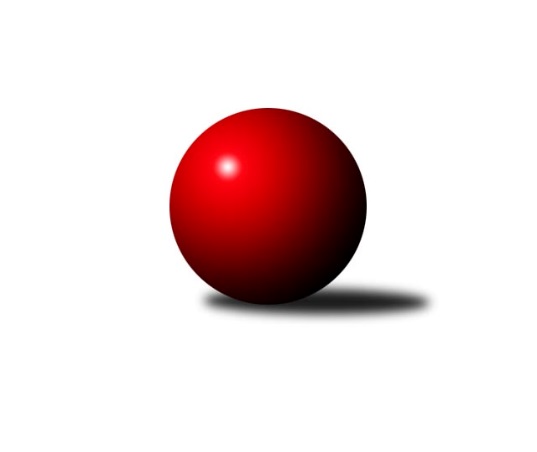 Č.14Ročník 2023/2024	25.5.2024 Jihočeský KP1 2023/2024Statistika 14. kolaTabulka družstev:		družstvo	záp	výh	rem	proh	skore	sety	průměr	body	plné	dorážka	chyby	1.	TJ Sokol Nové Hrady A	14	10	2	2	72.0 : 40.0 	(92.0 : 76.0)	2593	22	1778	815	29.8	2.	TJ Loko Č. Budějovice B	14	8	1	5	62.0 : 50.0 	(88.0 : 80.0)	2524	17	1751	773	37.4	3.	TJ Kunžak A	14	8	0	6	63.5 : 48.5 	(86.0 : 82.0)	2531	16	1742	789	41.3	4.	TJ Centropen Dačice E	14	8	0	6	59.5 : 52.5 	(89.5 : 78.5)	2591	16	1781	810	32.9	5.	KK Hilton Sez. Ústí B	14	8	0	6	57.5 : 54.5 	(87.5 : 80.5)	2510	16	1730	781	41.1	6.	Kuželky Borovany A	14	7	1	6	59.5 : 52.5 	(88.0 : 80.0)	2470	15	1718	752	38.6	7.	TJ Sokol Chotoviny B	14	7	1	6	58.0 : 54.0 	(86.5 : 81.5)	2560	15	1764	796	41.2	8.	TJ Centropen Dačice D	14	6	0	8	49.0 : 63.0 	(73.5 : 94.5)	2511	12	1737	774	42.4	9.	TJ Spartak Soběslav A	14	5	1	8	53.5 : 58.5 	(90.5 : 77.5)	2440	11	1713	727	44.4	10.	TJ Dynamo Č. Budějovice A	14	4	2	8	47.0 : 65.0 	(74.5 : 93.5)	2462	10	1702	761	43.1	11.	TJ Nová Ves u Č. B. A	14	4	1	9	49.0 : 63.0 	(81.5 : 86.5)	2572	9	1778	795	37.8	12.	TJ Sokol Písek A	14	4	1	9	41.5 : 70.5 	(70.5 : 97.5)	2454	9	1712	742	45.9Tabulka doma:		družstvo	záp	výh	rem	proh	skore	sety	průměr	body	maximum	minimum	1.	TJ Loko Č. Budějovice B	8	8	0	0	48.0 : 16.0 	(56.5 : 39.5)	2603	16	2659	2545	2.	TJ Centropen Dačice E	8	7	0	1	42.0 : 22.0 	(60.0 : 36.0)	2724	14	2797	2595	3.	Kuželky Borovany A	7	6	1	0	40.0 : 16.0 	(55.0 : 29.0)	2483	13	2552	2422	4.	TJ Sokol Nové Hrady A	7	6	0	1	37.0 : 19.0 	(46.5 : 37.5)	2638	12	2691	2546	5.	TJ Spartak Soběslav A	7	5	1	1	38.5 : 17.5 	(57.5 : 26.5)	2356	11	2419	2269	6.	TJ Kunžak A	7	5	0	2	34.5 : 21.5 	(43.5 : 40.5)	2669	10	2732	2614	7.	TJ Centropen Dačice D	7	5	0	2	29.0 : 27.0 	(40.5 : 43.5)	2671	10	2774	2519	8.	TJ Dynamo Č. Budějovice A	6	4	1	1	30.0 : 18.0 	(40.5 : 31.5)	2478	9	2554	2404	9.	TJ Sokol Chotoviny B	7	4	1	2	29.0 : 27.0 	(44.0 : 40.0)	2609	9	2698	2474	10.	TJ Sokol Písek A	8	4	1	3	33.5 : 30.5 	(46.0 : 50.0)	2369	9	2421	2310	11.	KK Hilton Sez. Ústí B	6	4	0	2	29.0 : 19.0 	(43.0 : 29.0)	2677	8	2722	2628	12.	TJ Nová Ves u Č. B. A	6	3	0	3	24.0 : 24.0 	(35.5 : 36.5)	2475	6	2563	2440Tabulka venku:		družstvo	záp	výh	rem	proh	skore	sety	průměr	body	maximum	minimum	1.	TJ Sokol Nové Hrady A	7	4	2	1	35.0 : 21.0 	(45.5 : 38.5)	2586	10	2778	2414	2.	KK Hilton Sez. Ústí B	8	4	0	4	28.5 : 35.5 	(44.5 : 51.5)	2489	8	2658	2274	3.	TJ Sokol Chotoviny B	7	3	0	4	29.0 : 27.0 	(42.5 : 41.5)	2552	6	2777	2386	4.	TJ Kunžak A	7	3	0	4	29.0 : 27.0 	(42.5 : 41.5)	2508	6	2726	2279	5.	TJ Nová Ves u Č. B. A	8	1	1	6	25.0 : 39.0 	(46.0 : 50.0)	2586	3	2785	2373	6.	TJ Centropen Dačice E	6	1	0	5	17.5 : 30.5 	(29.5 : 42.5)	2569	2	2675	2473	7.	TJ Centropen Dačice D	7	1	0	6	20.0 : 36.0 	(33.0 : 51.0)	2511	2	2743	2260	8.	Kuželky Borovany A	7	1	0	6	19.5 : 36.5 	(33.0 : 51.0)	2468	2	2683	2260	9.	TJ Loko Č. Budějovice B	6	0	1	5	14.0 : 34.0 	(31.5 : 40.5)	2511	1	2709	2206	10.	TJ Dynamo Č. Budějovice A	8	0	1	7	17.0 : 47.0 	(34.0 : 62.0)	2460	1	2618	2317	11.	TJ Sokol Písek A	6	0	0	6	8.0 : 40.0 	(24.5 : 47.5)	2471	0	2624	2207	12.	TJ Spartak Soběslav A	7	0	0	7	15.0 : 41.0 	(33.0 : 51.0)	2452	0	2573	2379Tabulka podzimní části:		družstvo	záp	výh	rem	proh	skore	sety	průměr	body	doma	venku	1.	TJ Sokol Nové Hrady A	11	9	0	2	57.0 : 31.0 	(73.5 : 58.5)	2628	18 	6 	0 	1 	3 	0 	1	2.	TJ Loko Č. Budějovice B	11	8	0	3	53.0 : 35.0 	(68.0 : 64.0)	2477	16 	8 	0 	0 	0 	0 	3	3.	TJ Centropen Dačice E	11	7	0	4	51.5 : 36.5 	(72.0 : 60.0)	2599	14 	6 	0 	0 	1 	0 	4	4.	TJ Sokol Chotoviny B	11	7	0	4	50.0 : 38.0 	(69.5 : 62.5)	2560	14 	4 	0 	0 	3 	0 	4	5.	TJ Kunžak A	11	6	0	5	49.5 : 38.5 	(68.0 : 64.0)	2510	12 	4 	0 	2 	2 	0 	3	6.	Kuželky Borovany A	11	6	0	5	48.0 : 40.0 	(68.5 : 63.5)	2500	12 	5 	0 	0 	1 	0 	5	7.	KK Hilton Sez. Ústí B	11	5	0	6	41.5 : 46.5 	(66.5 : 65.5)	2503	10 	3 	0 	2 	2 	0 	4	8.	TJ Spartak Soběslav A	11	4	1	6	43.0 : 45.0 	(72.5 : 59.5)	2460	9 	4 	1 	1 	0 	0 	5	9.	TJ Nová Ves u Č. B. A	11	4	1	6	40.0 : 48.0 	(62.5 : 69.5)	2566	9 	3 	0 	2 	1 	1 	4	10.	TJ Centropen Dačice D	11	4	0	7	36.0 : 52.0 	(58.0 : 74.0)	2501	8 	3 	0 	2 	1 	0 	5	11.	TJ Dynamo Č. Budějovice A	11	2	2	7	32.0 : 56.0 	(57.5 : 74.5)	2469	6 	2 	1 	1 	0 	1 	6	12.	TJ Sokol Písek A	11	2	0	9	26.5 : 61.5 	(55.5 : 76.5)	2451	4 	2 	0 	3 	0 	0 	6Tabulka jarní části:		družstvo	záp	výh	rem	proh	skore	sety	průměr	body	doma	venku	1.	KK Hilton Sez. Ústí B	3	3	0	0	16.0 : 8.0 	(21.0 : 15.0)	2583	6 	1 	0 	0 	2 	0 	0 	2.	TJ Sokol Písek A	3	2	1	0	15.0 : 9.0 	(15.0 : 21.0)	2400	5 	2 	1 	0 	0 	0 	0 	3.	TJ Sokol Nové Hrady A	3	1	2	0	15.0 : 9.0 	(18.5 : 17.5)	2534	4 	0 	0 	0 	1 	2 	0 	4.	TJ Dynamo Č. Budějovice A	3	2	0	1	15.0 : 9.0 	(17.0 : 19.0)	2466	4 	2 	0 	0 	0 	0 	1 	5.	TJ Kunžak A	3	2	0	1	14.0 : 10.0 	(18.0 : 18.0)	2642	4 	1 	0 	0 	1 	0 	1 	6.	TJ Centropen Dačice D	3	2	0	1	13.0 : 11.0 	(15.5 : 20.5)	2628	4 	2 	0 	0 	0 	0 	1 	7.	Kuželky Borovany A	3	1	1	1	11.5 : 12.5 	(19.5 : 16.5)	2372	3 	1 	1 	0 	0 	0 	1 	8.	TJ Spartak Soběslav A	3	1	0	2	10.5 : 13.5 	(18.0 : 18.0)	2374	2 	1 	0 	0 	0 	0 	2 	9.	TJ Centropen Dačice E	3	1	0	2	8.0 : 16.0 	(17.5 : 18.5)	2636	2 	1 	0 	1 	0 	0 	1 	10.	TJ Loko Č. Budějovice B	3	0	1	2	9.0 : 15.0 	(20.0 : 16.0)	2588	1 	0 	0 	0 	0 	1 	2 	11.	TJ Sokol Chotoviny B	3	0	1	2	8.0 : 16.0 	(17.0 : 19.0)	2600	1 	0 	1 	2 	0 	0 	0 	12.	TJ Nová Ves u Č. B. A	3	0	0	3	9.0 : 15.0 	(19.0 : 17.0)	2606	0 	0 	0 	1 	0 	0 	2 Zisk bodů pro družstvo:		jméno hráče	družstvo	body	zápasy	v %	dílčí body	sety	v %	1.	Stanislava Hladká 	TJ Sokol Nové Hrady A 	11	/	13	(85%)	15	/	26	(58%)	2.	David Bartoň 	TJ Sokol Chotoviny B 	11	/	14	(79%)	21	/	28	(75%)	3.	Karel Jirkal 	Kuželky Borovany A 	11	/	14	(79%)	20	/	28	(71%)	4.	Milada Šafránková 	TJ Loko Č. Budějovice B 	10	/	12	(83%)	20	/	24	(83%)	5.	Jiří Jelínek 	TJ Sokol Nové Hrady A 	10	/	13	(77%)	17.5	/	26	(67%)	6.	Radek Hrůza 	TJ Kunžak A 	10	/	14	(71%)	17	/	28	(61%)	7.	Jakub Kožich 	TJ Dynamo Č. Budějovice A 	9	/	12	(75%)	18.5	/	24	(77%)	8.	Petr Křemen 	TJ Sokol Chotoviny B 	9	/	12	(75%)	17	/	24	(71%)	9.	Jiří Konárek 	TJ Sokol Nové Hrady A 	9	/	12	(75%)	16.5	/	24	(69%)	10.	Jan Štefan 	TJ Spartak Soběslav A 	9	/	13	(69%)	20	/	26	(77%)	11.	Miroslav Kolář 	TJ Centropen Dačice E 	9	/	13	(69%)	17	/	26	(65%)	12.	Jindřich Kopic 	TJ Spartak Soběslav A 	9	/	14	(64%)	18	/	28	(64%)	13.	Lukáš Brtník 	TJ Kunžak A 	9	/	14	(64%)	16.5	/	28	(59%)	14.	Simona Černušková 	KK Hilton Sez. Ústí B 	9	/	14	(64%)	16	/	28	(57%)	15.	Jitka Korecká 	TJ Sokol Písek A 	8	/	12	(67%)	13	/	24	(54%)	16.	Miroslav Kraus 	TJ Dynamo Č. Budějovice A 	8	/	13	(62%)	14	/	26	(54%)	17.	Michal Horák 	TJ Kunžak A 	8	/	13	(62%)	13.5	/	26	(52%)	18.	Veronika Kulová 	TJ Loko Č. Budějovice B 	8	/	13	(62%)	12.5	/	26	(48%)	19.	Alena Dudová 	TJ Spartak Soběslav A 	8	/	14	(57%)	16	/	28	(57%)	20.	Václav Ondok 	Kuželky Borovany A 	8	/	14	(57%)	15.5	/	28	(55%)	21.	Daniel Kovář 	TJ Centropen Dačice E 	7	/	8	(88%)	11	/	16	(69%)	22.	Michal Takács 	TJ Loko Č. Budějovice B 	7	/	10	(70%)	15	/	20	(75%)	23.	Matyáš Doležal 	TJ Centropen Dačice D 	7	/	10	(70%)	13	/	20	(65%)	24.	Miroslav Jedlička 	TJ Centropen Dačice D 	7	/	11	(64%)	10.5	/	22	(48%)	25.	Ilona Hanáková 	TJ Nová Ves u Č. B. A  	7	/	12	(58%)	15.5	/	24	(65%)	26.	Miloš Křížek 	TJ Centropen Dačice E 	7	/	12	(58%)	14	/	24	(58%)	27.	Jaroslav Chalaš 	TJ Spartak Soběslav A 	7	/	13	(54%)	15	/	26	(58%)	28.	Dana Kopečná 	TJ Kunžak A 	7	/	13	(54%)	12	/	26	(46%)	29.	Lenka Křemenová 	TJ Sokol Chotoviny B 	7	/	14	(50%)	11.5	/	28	(41%)	30.	Martina Křemenová 	TJ Sokol Chotoviny B 	7	/	14	(50%)	11	/	28	(39%)	31.	Michal Klimeš 	KK Hilton Sez. Ústí B 	6.5	/	10	(65%)	12	/	20	(60%)	32.	Aleš Láník 	TJ Centropen Dačice D 	6	/	10	(60%)	11	/	20	(55%)	33.	Vojtěch Frdlík 	Kuželky Borovany A 	6	/	12	(50%)	12.5	/	24	(52%)	34.	Jiří Pokorný 	TJ Nová Ves u Č. B. A  	6	/	12	(50%)	11	/	24	(46%)	35.	Jiří Douda 	TJ Loko Č. Budějovice B 	6	/	12	(50%)	11	/	24	(46%)	36.	Miloš Filip 	TJ Sokol Chotoviny B 	6	/	12	(50%)	11	/	24	(46%)	37.	Tomáš Balko 	TJ Sokol Nové Hrady A 	6	/	12	(50%)	11	/	24	(46%)	38.	Alexandra Králová 	TJ Sokol Písek A 	6	/	13	(46%)	13.5	/	26	(52%)	39.	Pavol Jesenič 	TJ Nová Ves u Č. B. A  	6	/	13	(46%)	10.5	/	26	(40%)	40.	Pavel Jirků 	TJ Kunžak A 	6	/	14	(43%)	15	/	28	(54%)	41.	Martin Soukup 	Kuželky Borovany A 	6	/	14	(43%)	14	/	28	(50%)	42.	Jan Tesař 	TJ Nová Ves u Č. B. A  	6	/	14	(43%)	13	/	28	(46%)	43.	Milan Bedri 	TJ Sokol Nové Hrady A 	6	/	14	(43%)	12	/	28	(43%)	44.	Vít Ondřich 	TJ Dynamo Č. Budějovice A 	6	/	14	(43%)	10.5	/	28	(38%)	45.	Jiří Brát 	TJ Kunžak A 	5.5	/	14	(39%)	9	/	28	(32%)	46.	Petra Hodoušková 	KK Hilton Sez. Ústí B 	5	/	8	(63%)	10	/	16	(63%)	47.	Vít Šebestík 	TJ Dynamo Č. Budějovice A 	5	/	9	(56%)	6	/	18	(33%)	48.	Michal Hajný 	KK Hilton Sez. Ústí B 	5	/	11	(45%)	11	/	22	(50%)	49.	Karel Fabeš 	TJ Centropen Dačice D 	5	/	11	(45%)	10	/	22	(45%)	50.	Vítězslav Stuchlík 	TJ Centropen Dačice D 	5	/	12	(42%)	10	/	24	(42%)	51.	Lukáš Chmel 	TJ Dynamo Č. Budějovice A 	5	/	12	(42%)	8.5	/	24	(35%)	52.	Libor Doubek 	TJ Nová Ves u Č. B. A  	5	/	13	(38%)	10.5	/	26	(40%)	53.	Lenka Křemenová 	TJ Sokol Chotoviny B 	5	/	14	(36%)	13	/	28	(46%)	54.	Vít Beranovský 	TJ Centropen Dačice E 	4.5	/	7	(64%)	9	/	14	(64%)	55.	Jan Kobliha 	Kuželky Borovany A 	4.5	/	8	(56%)	11	/	16	(69%)	56.	Jan Vaňata 	TJ Sokol Písek A 	4.5	/	12	(38%)	11	/	24	(46%)	57.	Luboš Přibyl 	TJ Spartak Soběslav A 	4.5	/	14	(32%)	11	/	28	(39%)	58.	Jiří Malínek 	TJ Centropen Dačice E 	4	/	5	(80%)	7	/	10	(70%)	59.	Pavel Blažek 	KK Hilton Sez. Ústí B 	4	/	6	(67%)	9.5	/	12	(79%)	60.	Martin Vašíček 	TJ Nová Ves u Č. B. A  	4	/	8	(50%)	9	/	16	(56%)	61.	Stanislav Dvořák 	TJ Centropen Dačice E 	4	/	8	(50%)	8.5	/	16	(53%)	62.	Miloš Mikuláštík 	KK Hilton Sez. Ústí B 	4	/	9	(44%)	7	/	18	(39%)	63.	Patrik Postl 	TJ Dynamo Č. Budějovice A 	4	/	10	(40%)	10	/	20	(50%)	64.	Jana Dvořáková 	KK Hilton Sez. Ústí B 	4	/	10	(40%)	10	/	20	(50%)	65.	Michal Kanděra 	TJ Sokol Nové Hrady A 	4	/	13	(31%)	12	/	26	(46%)	66.	Vlastimil Šlajs 	TJ Spartak Soběslav A 	4	/	14	(29%)	10.5	/	28	(38%)	67.	Zdeňka Štruplová 	TJ Loko Č. Budějovice B 	4	/	14	(29%)	10.5	/	28	(38%)	68.	Petr Kolařík 	TJ Sokol Písek A 	4	/	14	(29%)	8	/	28	(29%)	69.	Tomáš Brückler 	TJ Sokol Písek A 	3	/	7	(43%)	7	/	14	(50%)	70.	Zuzana Klivanová 	TJ Centropen Dačice E 	3	/	9	(33%)	8	/	18	(44%)	71.	Jiří Mára 	KK Hilton Sez. Ústí B 	3	/	10	(30%)	7	/	20	(35%)	72.	Jan Kubeš 	TJ Centropen Dačice D 	3	/	10	(30%)	6	/	20	(30%)	73.	David Mihal 	TJ Centropen Dačice D 	3	/	11	(27%)	10	/	22	(45%)	74.	Drahomíra Nedomová 	TJ Sokol Písek A 	3	/	11	(27%)	9	/	22	(41%)	75.	Miroslava Vondrušová 	TJ Loko Č. Budějovice B 	3	/	14	(21%)	9	/	28	(32%)	76.	Milena Šebestová 	TJ Sokol Nové Hrady A 	2	/	2	(100%)	3	/	4	(75%)	77.	Václav Klojda ml.	TJ Loko Č. Budějovice B 	2	/	3	(67%)	5	/	6	(83%)	78.	Kateřina Dvořáková 	Kuželky Borovany A 	2	/	3	(67%)	3	/	6	(50%)	79.	Pavel Černý 	TJ Loko Č. Budějovice B 	2	/	3	(67%)	3	/	6	(50%)	80.	Vojtěch Kříha 	TJ Sokol Nové Hrady A 	2	/	4	(50%)	5	/	8	(63%)	81.	Jitka Šimková 	Kuželky Borovany A 	2	/	4	(50%)	4	/	8	(50%)	82.	Iva Švejcarová 	TJ Sokol Písek A 	2	/	4	(50%)	3	/	8	(38%)	83.	Iveta Kabelková 	TJ Centropen Dačice E 	2	/	5	(40%)	5.5	/	10	(55%)	84.	Dobroslava Procházková 	TJ Nová Ves u Č. B. A  	2	/	5	(40%)	5	/	10	(50%)	85.	Saša Sklenář 	TJ Nová Ves u Č. B. A  	2	/	5	(40%)	5	/	10	(50%)	86.	Jakub Hron 	TJ Centropen Dačice E 	2	/	8	(25%)	7.5	/	16	(47%)	87.	Vladimír Vlček 	TJ Nová Ves u Č. B. A  	1	/	1	(100%)	2	/	2	(100%)	88.	Pavel Sitter 	TJ Sokol Písek A 	1	/	1	(100%)	2	/	2	(100%)	89.	Josef Malík 	Kuželky Borovany A 	1	/	1	(100%)	2	/	2	(100%)	90.	Josef Brtník 	TJ Kunžak A 	1	/	1	(100%)	2	/	2	(100%)	91.	Karel Vlášek 	TJ Loko Č. Budějovice B 	1	/	1	(100%)	1	/	2	(50%)	92.	Karel Hanzal 	TJ Kunžak A 	1	/	1	(100%)	1	/	2	(50%)	93.	Bedřich Vondruš 	TJ Loko Č. Budějovice B 	1	/	2	(50%)	1	/	4	(25%)	94.	Jiří Malovaný 	Kuželky Borovany A 	1	/	3	(33%)	2	/	6	(33%)	95.	Patrik Berka 	KK Hilton Sez. Ústí B 	1	/	4	(25%)	4	/	8	(50%)	96.	Jiří Tröstl 	Kuželky Borovany A 	1	/	5	(20%)	4	/	10	(40%)	97.	Lukáš Přikryl 	TJ Centropen Dačice E 	1	/	5	(20%)	2	/	10	(20%)	98.	Petr Zítek 	TJ Sokol Písek A 	1	/	6	(17%)	1.5	/	12	(13%)	99.	Jiří Květoň 	TJ Dynamo Č. Budějovice A 	1	/	10	(10%)	5	/	20	(25%)	100.	Marie Lukešová 	TJ Sokol Písek A 	0	/	1	(0%)	1	/	2	(50%)	101.	František Orel 	TJ Sokol Chotoviny B 	0	/	1	(0%)	0	/	2	(0%)	102.	Kateřina Křemenová 	TJ Sokol Chotoviny B 	0	/	1	(0%)	0	/	2	(0%)	103.	Stanislav Musil 	TJ Centropen Dačice E 	0	/	1	(0%)	0	/	2	(0%)	104.	Natálie Zahálková 	Kuželky Borovany A 	0	/	1	(0%)	0	/	2	(0%)	105.	Josef Schleiss 	TJ Spartak Soběslav A 	0	/	1	(0%)	0	/	2	(0%)	106.	Jakub Neuvirt 	TJ Centropen Dačice D 	0	/	1	(0%)	0	/	2	(0%)	107.	Jan Kouba 	Kuželky Borovany A 	0	/	1	(0%)	0	/	2	(0%)	108.	Jana Křivanová 	TJ Spartak Soběslav A 	0	/	1	(0%)	0	/	2	(0%)	109.	Milan Míka 	Kuželky Borovany A 	0	/	1	(0%)	0	/	2	(0%)	110.	Daniel Krejčí 	Kuželky Borovany A 	0	/	1	(0%)	0	/	2	(0%)	111.	Kateřina Maršálková 	TJ Sokol Písek A 	0	/	2	(0%)	1.5	/	4	(38%)	112.	Tomáš Vašek 	TJ Dynamo Č. Budějovice A 	0	/	2	(0%)	0	/	4	(0%)	113.	Jiří Janoch 	Kuželky Borovany A 	0	/	2	(0%)	0	/	4	(0%)	114.	Martin Kubeš 	TJ Centropen Dačice D 	0	/	5	(0%)	1	/	10	(10%)Průměry na kuželnách:		kuželna	průměr	plné	dorážka	chyby	výkon na hráče	1.	TJ Centropen Dačice, 1-4	2674	1823	850	35.8	(445.7)	2.	Sezimovo Ústí, 1-2	2650	1817	833	40.0	(441.8)	3.	TJ Kunžak, 1-2	2648	1816	832	39.2	(441.4)	4.	TJ Sokol Chotoviny, 1-4	2616	1799	816	41.6	(436.1)	5.	Nové Hrady, 1-4	2606	1771	835	31.8	(434.4)	6.	TJ Lokomotiva České Budějovice, 1-4	2574	1779	794	40.3	(429.1)	7.	Nová Ves u Č.B., 1-2	2467	1720	747	41.4	(411.3)	8.	Dynamo Č. Budějovice, 1-4	2464	1719	744	42.5	(410.8)	9.	Borovany, 1-2	2439	1688	751	39.9	(406.6)	10.	TJ Sokol Písek, 1-2	2370	1656	713	39.4	(395.1)	11.	Soběslav, 1-2	2310	1620	689	49.6	(385.0)Nejlepší výkony na kuželnách:TJ Centropen Dačice, 1-4TJ Centropen Dačice E	2797	12. kolo	Miroslav Kolář 	TJ Centropen Dačice E	522	8. koloTJ Nová Ves u Č. B. A 	2785	12. kolo	Jiří Jelínek 	TJ Sokol Nové Hrady A	518	4. koloTJ Centropen Dačice E	2782	11. kolo	Martina Křemenová 	TJ Sokol Chotoviny B	505	8. koloTJ Centropen Dačice E	2781	4. kolo	Jan Tesař 	TJ Nová Ves u Č. B. A 	502	12. koloTJ Sokol Nové Hrady A	2778	4. kolo	Jiří Pokorný 	TJ Nová Ves u Č. B. A 	501	10. koloTJ Centropen Dačice E	2777	8. kolo	Aleš Láník 	TJ Centropen Dačice D	501	7. koloTJ Centropen Dačice D	2774	7. kolo	Miroslav Kolář 	TJ Centropen Dačice E	490	4. koloTJ Centropen Dačice D	2759	10. kolo	Dana Kopečná 	TJ Kunžak A	490	14. koloTJ Centropen Dačice E	2744	7. kolo	Miroslav Jedlička 	TJ Centropen Dačice D	488	7. koloTJ Centropen Dačice D	2735	8. kolo	Miroslav Kolář 	TJ Centropen Dačice E	488	12. koloSezimovo Ústí, 1-2TJ Sokol Chotoviny B	2777	1. kolo	Miloš Filip 	TJ Sokol Chotoviny B	497	1. koloTJ Nová Ves u Č. B. A 	2726	3. kolo	Pavel Blažek 	KK Hilton Sez. Ústí B	493	7. koloKK Hilton Sez. Ústí B	2722	9. kolo	Michal Hajný 	KK Hilton Sez. Ústí B	481	7. koloKK Hilton Sez. Ústí B	2704	7. kolo	Václav Klojda ml.	TJ Loko Č. Budějovice B	479	7. koloKK Hilton Sez. Ústí B	2683	13. kolo	Jiří Mára 	KK Hilton Sez. Ústí B	478	1. koloKK Hilton Sez. Ústí B	2671	5. kolo	Ilona Hanáková 	TJ Nová Ves u Č. B. A 	477	3. koloKK Hilton Sez. Ústí B	2655	3. kolo	Lenka Křemenová 	TJ Sokol Chotoviny B	476	1. koloKK Hilton Sez. Ústí B	2628	1. kolo	Simona Černušková 	KK Hilton Sez. Ústí B	475	13. koloTJ Loko Č. Budějovice B	2624	7. kolo	Miloš Mikuláštík 	KK Hilton Sez. Ústí B	475	3. koloTJ Centropen Dačice D	2564	13. kolo	Pavel Blažek 	KK Hilton Sez. Ústí B	475	9. koloTJ Kunžak, 1-2TJ Centropen Dačice D	2743	1. kolo	Miroslav Kolář 	TJ Centropen Dačice E	506	3. koloTJ Kunžak A	2732	11. kolo	Jan Kubeš 	TJ Centropen Dačice D	496	1. koloTJ Sokol Nové Hrady A	2707	7. kolo	Radek Hrůza 	TJ Kunžak A	487	7. koloTJ Kunžak A	2699	7. kolo	Jiří Konárek 	TJ Sokol Nové Hrady A	481	7. koloTJ Kunžak A	2686	4. kolo	Vítězslav Stuchlík 	TJ Centropen Dačice D	478	1. koloTJ Kunžak A	2658	8. kolo	Pavel Jirků 	TJ Kunžak A	471	1. koloTJ Kunžak A	2648	1. kolo	Pavel Jirků 	TJ Kunžak A	470	11. koloTJ Kunžak A	2646	3. kolo	Michal Horák 	TJ Kunžak A	469	13. koloTJ Centropen Dačice E	2616	3. kolo	Lukáš Brtník 	TJ Kunžak A	467	3. koloTJ Kunžak A	2614	13. kolo	Radek Hrůza 	TJ Kunžak A	466	3. koloTJ Sokol Chotoviny, 1-4TJ Loko Č. Budějovice B	2709	13. kolo	David Bartoň 	TJ Sokol Chotoviny B	499	14. koloTJ Sokol Chotoviny B	2698	13. kolo	Karel Jirkal 	Kuželky Borovany A	486	7. koloTJ Sokol Nové Hrady A	2697	14. kolo	Petr Křemen 	TJ Sokol Chotoviny B	479	13. koloKuželky Borovany A	2683	7. kolo	Miloš Filip 	TJ Sokol Chotoviny B	475	7. koloTJ Sokol Chotoviny B	2683	7. kolo	David Bartoň 	TJ Sokol Chotoviny B	469	7. koloTJ Sokol Chotoviny B	2628	14. kolo	David Bartoň 	TJ Sokol Chotoviny B	467	10. koloTJ Sokol Chotoviny B	2616	4. kolo	Michal Kanděra 	TJ Sokol Nové Hrady A	465	14. koloTJ Sokol Chotoviny B	2595	10. kolo	Jiří Jelínek 	TJ Sokol Nové Hrady A	464	14. koloKK Hilton Sez. Ústí B	2582	12. kolo	Lenka Křemenová 	TJ Sokol Chotoviny B	463	9. koloTJ Spartak Soběslav A	2573	4. kolo	Jiří Douda 	TJ Loko Č. Budějovice B	463	13. koloNové Hrady, 1-4TJ Sokol Nové Hrady A	2691	9. kolo	Stanislava Hladká 	TJ Sokol Nové Hrady A	489	11. koloTJ Sokol Nové Hrady A	2690	11. kolo	Jan Štefan 	TJ Spartak Soběslav A	482	11. koloTJ Centropen Dačice E	2675	9. kolo	Stanislava Hladká 	TJ Sokol Nové Hrady A	482	9. koloTJ Sokol Chotoviny B	2668	3. kolo	Miloš Křížek 	TJ Centropen Dačice E	474	9. koloTJ Sokol Nové Hrady A	2649	2. kolo	Jiří Jelínek 	TJ Sokol Nové Hrady A	474	6. koloTJ Sokol Nové Hrady A	2638	6. kolo	Jiří Konárek 	TJ Sokol Nové Hrady A	471	1. koloTJ Sokol Nové Hrady A	2638	1. kolo	Daniel Kovář 	TJ Centropen Dačice E	465	9. koloTJ Sokol Nové Hrady A	2617	5. kolo	David Bartoň 	TJ Sokol Chotoviny B	464	3. koloKK Hilton Sez. Ústí B	2601	6. kolo	Stanislava Hladká 	TJ Sokol Nové Hrady A	464	5. koloKuželky Borovany A	2596	1. kolo	Jiří Mára 	KK Hilton Sez. Ústí B	462	6. koloTJ Lokomotiva České Budějovice, 1-4TJ Loko Č. Budějovice B	2659	4. kolo	Václav Klojda ml.	TJ Loko Č. Budějovice B	495	6. koloTJ Loko Č. Budějovice B	2648	8. kolo	Zdeňka Štruplová 	TJ Loko Č. Budějovice B	472	8. koloTJ Loko Č. Budějovice B	2623	6. kolo	Pavel Jirků 	TJ Kunžak A	471	5. koloTJ Loko Č. Budějovice B	2610	11. kolo	Veronika Kulová 	TJ Loko Č. Budějovice B	471	11. koloTJ Nová Ves u Č. B. A 	2600	4. kolo	Alexandra Králová 	TJ Sokol Písek A	468	1. koloTJ Loko Č. Budějovice B	2592	5. kolo	Lenka Křemenová 	TJ Sokol Chotoviny B	468	2. koloTJ Loko Č. Budějovice B	2587	3. kolo	Jiří Douda 	TJ Loko Č. Budějovice B	467	8. koloTJ Kunžak A	2585	5. kolo	Zdeňka Štruplová 	TJ Loko Č. Budějovice B	467	3. koloTJ Loko Č. Budějovice B	2560	1. kolo	Dana Kopečná 	TJ Kunžak A	464	5. koloTJ Centropen Dačice E	2556	6. kolo	Milada Šafránková 	TJ Loko Č. Budějovice B	464	2. koloNová Ves u Č.B., 1-2TJ Nová Ves u Č. B. A 	2563	11. kolo	Ilona Hanáková 	TJ Nová Ves u Č. B. A 	473	11. koloTJ Kunžak A	2536	2. kolo	Jiří Pokorný 	TJ Nová Ves u Č. B. A 	454	14. koloKK Hilton Sez. Ústí B	2484	14. kolo	Michal Horák 	TJ Kunžak A	451	2. koloTJ Centropen Dačice E	2473	1. kolo	Dana Kopečná 	TJ Kunžak A	449	2. koloTJ Nová Ves u Č. B. A 	2470	8. kolo	Jiří Pokorný 	TJ Nová Ves u Č. B. A 	448	11. koloTJ Nová Ves u Č. B. A 	2470	1. kolo	Martin Vašíček 	TJ Nová Ves u Č. B. A 	444	1. koloTJ Nová Ves u Č. B. A 	2454	2. kolo	Saša Sklenář 	TJ Nová Ves u Č. B. A 	439	14. koloTJ Nová Ves u Č. B. A 	2451	7. kolo	Lenka Křemenová 	TJ Sokol Chotoviny B	439	11. koloTJ Spartak Soběslav A	2450	7. kolo	Alena Dudová 	TJ Spartak Soběslav A	439	7. koloTJ Nová Ves u Č. B. A 	2440	14. kolo	Jiří Malínek 	TJ Centropen Dačice E	436	1. koloDynamo Č. Budějovice, 1-4TJ Dynamo Č. Budějovice A	2554	13. kolo	Jiří Květoň 	TJ Dynamo Č. Budějovice A	462	13. koloTJ Dynamo Č. Budějovice A	2553	12. kolo	Jakub Kožich 	TJ Dynamo Č. Budějovice A	456	13. koloTJ Centropen Dačice E	2546	13. kolo	Jakub Kožich 	TJ Dynamo Č. Budějovice A	453	12. koloTJ Nová Ves u Č. B. A 	2496	6. kolo	Vít Ondřich 	TJ Dynamo Č. Budějovice A	450	5. koloTJ Sokol Nové Hrady A	2479	10. kolo	Jiří Malínek 	TJ Centropen Dačice E	449	13. koloTJ Dynamo Č. Budějovice A	2472	6. kolo	Jakub Kožich 	TJ Dynamo Č. Budějovice A	446	6. koloTJ Dynamo Č. Budějovice A	2457	5. kolo	Lukáš Chmel 	TJ Dynamo Č. Budějovice A	443	6. koloTJ Dynamo Č. Budějovice A	2427	3. kolo	Jakub Kožich 	TJ Dynamo Č. Budějovice A	442	10. koloTJ Sokol Chotoviny B	2423	5. kolo	Martin Vašíček 	TJ Nová Ves u Č. B. A 	440	6. koloTJ Dynamo Č. Budějovice A	2404	10. kolo	Miloš Křížek 	TJ Centropen Dačice E	440	13. koloBorovany, 1-2Kuželky Borovany A	2552	6. kolo	Karel Jirkal 	Kuželky Borovany A	484	10. koloKuželky Borovany A	2509	10. kolo	Karel Jirkal 	Kuželky Borovany A	474	6. koloKuželky Borovany A	2494	12. kolo	Karel Jirkal 	Kuželky Borovany A	459	9. koloKuželky Borovany A	2491	11. kolo	Karel Jirkal 	Kuželky Borovany A	457	12. koloTJ Sokol Nové Hrady A	2490	12. kolo	Václav Ondok 	Kuželky Borovany A	454	6. koloTJ Loko Č. Budějovice B	2474	10. kolo	Karel Jirkal 	Kuželky Borovany A	454	11. koloKuželky Borovany A	2472	14. kolo	Stanislava Hladká 	TJ Sokol Nové Hrady A	453	12. koloKuželky Borovany A	2442	2. kolo	Veronika Kulová 	TJ Loko Č. Budějovice B	449	10. koloKuželky Borovany A	2422	9. kolo	Jiří Jelínek 	TJ Sokol Nové Hrady A	447	12. koloTJ Kunžak A	2409	9. kolo	Karel Jirkal 	Kuželky Borovany A	446	14. koloTJ Sokol Písek, 1-2TJ Sokol Písek A	2421	12. kolo	Alexandra Králová 	TJ Sokol Písek A	439	4. koloTJ Sokol Nové Hrady A	2414	13. kolo	Jaroslav Chalaš 	TJ Spartak Soběslav A	438	14. koloTJ Sokol Písek A	2390	14. kolo	Jitka Korecká 	TJ Sokol Písek A	429	12. koloTJ Sokol Písek A	2388	13. kolo	Alexandra Králová 	TJ Sokol Písek A	427	12. koloTJ Sokol Chotoviny B	2386	6. kolo	Stanislava Hladká 	TJ Sokol Nové Hrady A	426	13. koloTJ Sokol Písek A	2386	6. kolo	Karel Jirkal 	Kuželky Borovany A	424	5. koloKuželky Borovany A	2381	5. kolo	Jan Štefan 	TJ Spartak Soběslav A	424	14. koloTJ Spartak Soběslav A	2380	14. kolo	Simona Černušková 	KK Hilton Sez. Ústí B	424	10. koloTJ Sokol Písek A	2378	9. kolo	Tomáš Brückler 	TJ Sokol Písek A	424	9. koloTJ Nová Ves u Č. B. A 	2373	9. kolo	Václav Ondok 	Kuželky Borovany A	423	5. koloSoběslav, 1-2TJ Spartak Soběslav A	2419	3. kolo	Alena Dudová 	TJ Spartak Soběslav A	437	3. koloTJ Spartak Soběslav A	2378	9. kolo	Jan Štefan 	TJ Spartak Soběslav A	436	1. koloTJ Spartak Soběslav A	2369	5. kolo	Jan Štefan 	TJ Spartak Soběslav A	431	8. koloTJ Spartak Soběslav A	2363	13. kolo	Alena Dudová 	TJ Spartak Soběslav A	429	5. koloTJ Spartak Soběslav A	2346	8. kolo	Jakub Kožich 	TJ Dynamo Č. Budějovice A	422	1. koloTJ Spartak Soběslav A	2346	1. kolo	Vlastimil Šlajs 	TJ Spartak Soběslav A	420	9. koloTJ Dynamo Č. Budějovice A	2317	1. kolo	Jan Štefan 	TJ Spartak Soběslav A	420	13. koloTJ Centropen Dačice D	2309	5. kolo	Jaroslav Chalaš 	TJ Spartak Soběslav A	419	5. koloTJ Kunžak A	2279	6. kolo	Jaroslav Chalaš 	TJ Spartak Soběslav A	419	3. koloKK Hilton Sez. Ústí B	2274	8. kolo	Matyáš Doležal 	TJ Centropen Dačice D	418	5. koloČetnost výsledků:	8.0 : 0.0	1x	7.0 : 1.0	13x	6.5 : 1.5	1x	6.0 : 2.0	24x	5.5 : 2.5	1x	5.0 : 3.0	21x	4.0 : 4.0	5x	3.5 : 4.5	1x	3.0 : 5.0	5x	2.0 : 6.0	5x	1.0 : 7.0	6x	0.0 : 8.0	1x